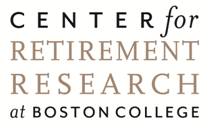 Dissertation Fellowship Program in Retirement Research2021 Dissertation Committee Chair FormDate:Name: Position: Institution: E-mail: Phone:Serving as dissertation committee chair for: I approve the research methodology for 					                                ’s  proposal to the 2021 Dissertation Fellowship Program in Retirement or Disability Research.Signature